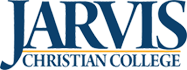 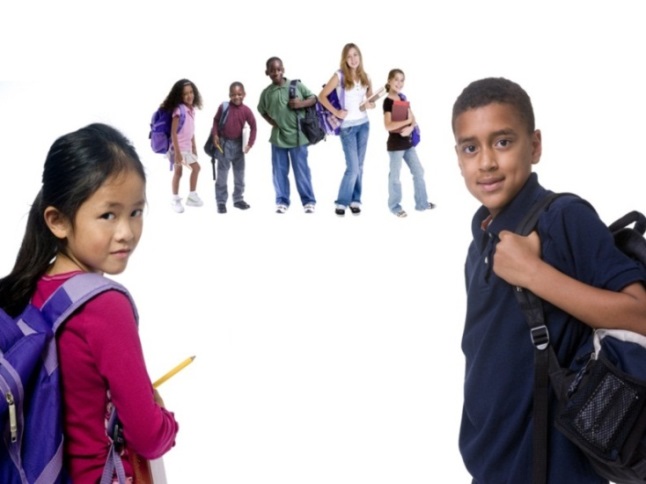 Jarvis Christian CollegeSummer Enrichment ProgramJUNE 3 – July 26, 2019Ages 5-14Time: 7 A.M. – 6 P.M. ***Breakfast at 8:30 A.M. *** Lunch at NoonPrice:1 Child - $45 Per Week$20 per additional child First payment due by May 29, 2019Breakfast, Lunch and Snacks ProvidedTransportation from Tyler to Jarvis will be provided dailyActivities Include:English /reading / Math/Movie Time/Story Time   Arts & Crafts/ Basketball /Volleyball  Outdoor Fun / GamesSwimmingJoin us for a Summer of Fun, Education, and AdventureBus Transportation Provided:  Victory Temple Church, 1700 N Moore AveRose Valley Apartment Homes, 1007 NNW Loop 323Town Parc at Tyler, 2202 WNW Loop 323Pickup: 7:45 a.m.Mail Applications to:     Olin Library	           P. O. Box 1470Hawkins, TX 75765For more Information, Contact: (903)730-4890Library-Ext-2173 Dr. Lester Newman, PresidentJarvis Christian CollegeSUMMER PROGRAMSJune 3 – July 26, 2019 | Hawkins, TexasAPPLICATION FOR SUMMER ENRICHMENT PROGRAM AGES 5-14PLEASE PRINTCHILD/STUDENT NAME: _________________________________________________________________________                                                                 Last                                   First				MiddlePARENT/LEGAL GUARDIAN NAME: _________________________________________________________________                                                                      Last                                       First			MiddleMAILING ADDRESS: _____________________________________________________________________________				Number/Street			City/State/ZipEMERGENCY CONTACT:___________________________________________________________________________				Name			Phone			RelationshipTELEPHONE NUMBER: (____) ________-_________     ALTERNATE NUMBER: (___) ________-________DATE OF BIRTH:   ______/______/______		SEX:     MALE       FEMALEETHNIC BACKGROUND:	_____ Native American	_____ African American	  _____ Asian American							_____ Hispanic     	_____ White/Caucasian	  _____ Other Do you have any physical condition or handicap that requires special medical treatment, or other considerations?			   YES		    NOIf yes, please explain ___________________________________________________________________________NAME OF SCHOOL:  _____________________________________________________________________________ GRADE LEVEL: ____________________ AGE: _________Jarvis Christian CollegeSUMMER PROGRAMSEMERGENCY CONTACT AND LIABILITY RELEASE FORMSTUDENTS NAME _______________________________________________________________________________(Please print)EMERGENCY CONTACTS       Parent/Guardian’s Name: _________________________________________________________________          Telephone Number: ______________________________________________________________________          Name of Other Emergency Contact: ________________________________________________________          Telephone Number: ______________________________________________________________________ HEALTH INFORMATIONPlease list any special health or dietary needs: __________________________________________________________________________________________________________________________________________________________________________________________________________________________ I certify that my child is covered by accident and health insurance with ________________________              ______________________________________________________________________________________              Name of Policy Holder: _________________________________________________________________Policy number: _______________________________________________________________________I agree, in the event of injury to or illness of my child while participating in the SUMMER ENRICHMENT Program, to take care of the expenses incurred for the required treatment.LIABILITY RELEASE INFORMATIONAccordingly, I, on behalf of myself, my heirs, and estate, hereby release and hold harmless the State of Texas, Jarvis Christian College, its medical services, Summer Enrichment Program, and their employees of any acts or omissions arising out of the medical care deemed necessary for my child._______________________________                  _________________________                Signature of Parent/Guardian                                                           Date                        Jarvis Christian CollegeSUMMER PROGRAMMeal RegistrationMonday, June 3 – July 26, 2019   Breakfast 8:30 a.m. Lunch at Noon M-F weeklyHAWKINS, TEXASFamily Name: __________________________________________________________________________________# of Children Participating: _________Name(s) of Child/Children: ______________________________________________________________________Age(s) of Child/Children: ________________________________________________________________________Phone Number: ________________________________________________________________________________(Number where an adult can be reached in case of emergency)Name of Other Emergency Contact: ________________________________________________________________Telephone Number: ____________________________________________________________________________ HEALTH INFORMATIONPlease list any special health, dietary needs or food allergies _______________________________________________________________________________________________________________________________________________________________________________________________________________________________________________________________________________________LIABILITY RELEASE INFORMATIONAccordingly, I, on behalf of myself, my heirs, and estate, hereby release and hold harmless the State of Texas, Jarvis Christian College, its medical services, Summer Enrichment Program, and their employees of any acts or omissions arising out of the medical care deemed necessary for my child.___________________________________________               	   _____________________                Signature of Parent/Guardian                                                      	     Date                        Jarvis Christian CollegeSUMMER ENRICHMENT PROGRAM AGES 5 - 14PARENTAL RELEASE AND CONSENT FORMDear Parents,This form must be completed if you will not be able to pick up your child, and will have a designated person to pick up your child at the end of the program daily session.NOTE:  If a parent or guardian will not be able to pick up their child, the parent or guardian must complete this form.  If the parent has two or more children attending the program, please complete this form for all children enrolled.Release and Consent Information:I, __________________________________________, give permission for my child to be released from the Jarvis Christian College Summer Enrichment Program and picked up by one to the following person(s) below.  Our staff will not release your child to anyone who is not listed below.Child Name			Parent Name (Print)		Parent Signature	  		DateNOTE:  Designated person will be required to display identification (Driver’s License or State Issued I.D.) to program staff for child to be released.Designated Person(s) to Release Child/ChildrenName				Relation to Child		Telephone#		DL/I.D. #Name				Relation to Child		Telephone#		DL/I.D. #Name				Relation to Child		Telephone#		DL/I.D. #